INDICAÇÃO Nº 4795/2018Sugere ao Poder Executivo municipal e aos órgãos competentes, que proceda ao reparo na iluminação pública localizada na Rua Antero de Quental no Pq. Residencial Frezzarin.Excelentíssimo Senhor Prefeito Municipal, Nos termos do Art. 108 do Regimento Interno desta Casa de Leis, dirijo-me a Vossa Excelência para sugerir que, por intermédio do Setor competente, que proceda ao reparo na iluminação pública localizada na Rua Antero de Quental, altura do número 268, esquina com a Rua Florêncio de Abreu no Pq. Residencial Frezzarin, neste município.Justificativa:Moradores das imediações da horta localizada na via, reclamam que a escuridão persiste a 70 dias, deixando a via completamente às escuras e que, diversas ligações foram feitas solicitando o reparo, mas, até o presente momento, nada ainda foi realizado pela Administração municipal. Desta forma, visando garantir a segurança dos moradores, venho de maneira respeitosa, requerer que o Senhor Prefeito Municipal, atenda a este pedido como forma de respeito e garantia à dignidade dos cidadãos.  Palácio 15 de Junho - Plenário Dr. Tancredo Neves, 19 de outubro de 2018.Antonio Carlos RibeiroCarlão Motorista-vereador-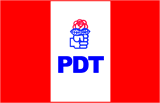 